ПОЛОЖЕНИЕ«О платных образовательных услугах в Муниципальном бюджетном учреждении дополнительного образования «Тульская детская художественная школа им. В.Д. Поленова».1 Общие положения.Положение о платных образовательных услугах (далее - Положение) разработано в соответствии с законодательством Российской Федерации, Уставом Муниципального бюджетного учреждения дополнительного образования «Тульская детская художественная школа им. В.Д. Поленова» (далее - школа) и иными локальными нормативными актами школы. 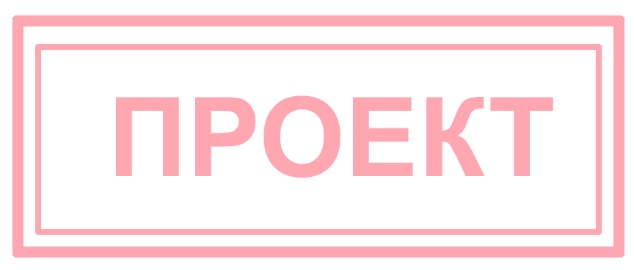 Настоящее Положение определяет виды и порядок оказания школой платных образовательных услуг.В настоящем Положении используются следующие основные понятия:Платные образовательные услуги - осуществление образовательной деятельности по заданиям и за счет средств физических и (или) юридических лиц по договорам на оказание платных образовательных услуг, заключаемым при приеме на обучение (далее - договор);Заказчик - физическое и (или) юридическое лицо, имеющее намерение заказать либо заказывающее платные образовательные услуги для себя или иных лиц на основании договора;Исполнитель - Муниципального бюджетного учреждения дополнительного образования «Тульская детская художественная школа им. В.Д. Поленова»;Обучающийся - физическое лицо, осваивающее образовательную программу;Физические лица - поступающие и обучающиеся, законные представители несовершеннолетнего гражданина (родители, усыновители, опекуны, попечители), иные физические лица;Юридические лица - организации независимо от их организационно-правовой формы;Слушатели - лица, осваивающие программы профессионального обучения;Педагогический работник - физическое лицо, которое состоит в трудовых, служебных отношениях со школой и выполняет обязанности по обучению, воспитанию обучающихся и (или) организации образовательной деятельности;Конфликт интересов педагогического работника - ситуация, при которой у педагогического работника при осуществлении им профессиональной деятельности возникает личная заинтересованность в получении материальной выгоды или иного преимущества и которая влияет или может повлиять на надлежащее исполнение педагогическим работником профессиональных обязанностей вследствие противоречия между его личной заинтересованностью и интересами обучающегося, родителей (законных представителей) несовершеннолетних обучающихся.Существенный недостаток платных образовательных услуг - неустранимый недостаток, или недостаток, который не может быть устранен без несоразмерных расходов или затрат времени, или выявляется неоднократно, или проявляется вновь после его устранения, или другие подобные недостатки.Платные образовательные услуги предоставляются с целью всестороннего удовлетворения образовательных потребностей обучающихся школы, иных граждан, общества и государства. Школа оказывает платные образовательные услуги в соответствии с Уставом и лицензией на право ведения образовательной деятельности. Оказание платных образовательных услуг осуществляется на возмездной основе за счет средств заказчика.Платные образовательные услуги не могут быть оказаны вместо образовательной деятельности, финансовое обеспечение которой осуществляется за счет бюджетных ассигнований. 	Школа оказывает платные образовательные услуги - по дополнительным предпрофессиональным и общеразвивающим общеобразовательным программам сверх финансируемых за счет средств муниципального бюджета, выделяемых на основании муниципального задания;- подготовка к поступлению в школу; - репетиторские услуги (услуги по углубленному изучению дисциплин за рамками объемов образовательных услуг, предусмотренных федеральными государственными требованиями);- другие платные образовательные услуги.К платным образовательным услугам не относятся занятия по реализации дополнительных общеразвивающих и предпрофессиональных общеобразовательных программ, финансируемых в рамках муниципального задания, а также сдача образовательной программы, сопровождающаяся промежуточной аттестацией обучающихся, проводимой в формах, определенных учебным планом, и в порядке, установленном школой (экзамен, зачет, модуль и прочее).Увеличение стоимости платных образовательных услуг после заключения договора не допускается, за исключением увеличения стоимости указанных услуг с учетом уровня инфляции, предусмотренного основными характеристиками бюджета на очередной финансовый год и плановый период.Школа вправе снизить стоимость образовательной услуги по договору обучающемуся, достигшему успехов в учебе и (или) творческой деятельности, а также нуждающемуся в социальной помощи, с учетом покрытия недостающей стоимости образовательной услуги за счет собственных средств, в том числе средств, полученных от приносящей доход деятельности, добровольных пожертвований и целевых взносов физических и (или) юридических лиц. Основания и порядок снижения стоимости образовательной услуги устанавливаются локальным нормативным актом школы и доводятся до сведения заказчика.Настоящее Положение является обязательным для исполнения всеми структурными подразделениями и работниками школы.2. Порядок организации предоставления платных образовательных услуг.Ответственным за оказание платных образовательных услуг, необходимо:Изучить спрос на платные образовательные услуги и определить предполагаемый контингент обучающихся.Разработать и утвердить по каждому виду платных образовательных услуг соответствующую образовательную программу, составить и утвердить учебные планы. Количество часов, предлагаемых в качестве платной образовательной услуги, должно соответствовать возрастным и индивидуальным особенностям обучающихся.Заключить с заказчиком договор на оказание платных образовательных услуг.Подготовить проект приказа о зачислении в число обучающихся школы в зависимости от вида платных образовательных услуг.Определить состав педагогических работников, занятых предоставлением платных образовательных услуг. Для оказания платных образовательных услуг школа вправе привлекать сторонних лиц на основании гражданско-правовых договоров (договоры на оказание преподавательских услуг). В случае заключения гражданско-правового договора (договора на оказание преподавательских услуг) заказчиком услуг выступает школа, а исполнителем - физическое лицо, обладающее специальными знаниями и навыками, которые подтверждаются соответствующими документами об образовании, ученых степенях и званиях. Физические лица, занимающиеся индивидуальной трудовой педагогической деятельностью, обязаны быть зарегистрированы в качестве индивидуальных предпринимателей.Педагогический работник, осуществляющий образовательную деятельность, в том числе в качестве индивидуального предпринимателя, на основе самозанятости не вправе оказывать платные образовательные услуги обучающимся школы, если это приводит к конфликту интересов педагогического работника.Организовать текущий контроль качества и количества оказываемых платных образовательных услуг.Обеспечить обучающегося и (или) заказчика бесплатной, доступной и достоверной информацией о платных образовательных услугах.3. Порядок заключения договоров.Общие положения.Основанием для оказания платных образовательных услуг является договор, который заключается до начала оказания платных образовательных услуг.Договор заключается в простой письменной форме и содержит следующие сведения:- полное наименование и адрес места нахождения школы;- наименование, адрес места нахождения и телефон юридического лица или фамилия, имя, отчество (при наличии), адрес места жительства и телефон заказчика - физического лица;- фамилия, имя, отчество (при наличии) представителя исполнителя и (или) заказчика, реквизиты документа, удостоверяющего полномочия представителя исполнителя и (или) заказчика;- фамилия, имя, отчество (при наличии) обучающегося, его место жительства, телефон (в случае оказания платных образовательных услуг в пользу обучающегося, не являющегося заказчиком по договору);- права, обязанности и ответственность исполнителя, заказчика и обучающегося;- стоимость образовательных услуг и порядок их оплаты;- сведения о лицензии на осуществление образовательной деятельности (наименование лицензирующего органа, номер и дата регистрации лицензии);- направленность образовательной программы (часть образовательной программы определенной направленности);- форма обучения;- сроки освоения образовательной программы (продолжительность обучения);- вид документа (при наличии), выдаваемого обучающемуся после успешного освоения им соответствующей образовательной программы (части образовательной программы);- порядок изменения и расторжения договора;- другие необходимые сведения, связанные со спецификой оказываемых платных образовательных услуг.Заказчиками договоров на оказание платных образовательных услуг могут быть физические и юридические лица.Для заключения договора на оказание платных образовательных услуг заказчику - физическому лицу необходимо предоставить:- документ, удостоверяющий личность;- копию свидетельства о государственной регистрации физического лица в качестве индивидуального предпринимателя (для индивидуального предпринимателя).- нотариальную доверенность одного из родителей (усыновителя, опекуна, попечителя), подтверждающую полномочия физического лица на заключение договора на оказание платных образовательных услуг в отношении несовершеннолетнего ребенка.Для заключения договора на оказание платных образовательных услуг заказчику - юридическому лицу необходимо предоставить:- гарантийное письмо об оплате обучения с указанием адреса места нахождения,- банковских реквизитов, контактного телефона и адреса электронной почты юридического лица;- заверенные копии правоустанавливающих документов юридического лица:- свидетельство о государственной регистрации;- свидетельство о постановке на учёт в налоговом органе;- Устав организации;- документ, подтверждающий полномочия лица, подписывающего договор от имени юридического лица (решение учредителя или общего собрания учредителей и приказ о назначении руководителем организации, доверенность).От имени юридического лица договор на оказание платных образовательных услуг подписывает руководитель организации или иное лицо, действующее на основании доверенности.От имени школы договор на оказание платных образовательных услуг подписывает директор школы или иное лицо, действующее на основании доверенности.Договор не может содержать условия, которые ограничивают права лиц, имеющих право на получение услуги, подавших заявление о приеме на обучение, и обучающихся или снижают уровень предоставления им гарантий по сравнению с условиями, установленными законодательством Российской	Федерации	об образовании. Если условия, ограничивающие права поступающих и обучающихся или снижающие уровень предоставления им гарантий, включены в договор, такие условия не подлежат применению.Односторонний отказ от исполнения обязательств, внесение изменений в договор оказания платных образовательных услуг осуществляется в порядке, предусмотренном договором и законодательством Российской Федерации. Изменения к договоруоформляются дополнительными соглашениями, которые с момента их подписаниясторонами становятся его неотъемлемой частью.Договоры оказания платных образовательных услуг с прилагаемыми к ним документами оформляются в зависимости от вида образовательных услуг.	 Договоры на оказание платных образовательных услуг хранятся в бухгалтерии школы. Сроки хранения подлинников договоров на оказание платных образовательных услуг определяются в соответствии номенклатурой дел школы.Договор на оказание платных образовательных услуг оформляется в письменной форме по количеству сторон договора. Под периодом предоставления образовательной услуги (периодом обучения) понимается промежуток времени с даты издания приказа о зачислении обучающегося в школу до даты, указанной в приказе об окончании обучения или отчислении обучающегося из школы.Контроль исполнения договорных обязательств контрагентами в части оплаты стоимости оказания платных образовательных услуг осуществляет бухгалтерия школы. За неисполнение либо ненадлежащее исполнение обязательств по договору исполнитель и заказчик несут ответственность, предусмотренную договором и законодательством Российской Федерации.При обнаружении недостатка платных образовательных услуг, в том числе оказания их не в полном объеме, предусмотренном образовательными программами (частью образовательной программы), заказчик вправе по своему выбору потребовать:а) безвозмездного оказания образовательных услуг;б) соразмерного уменьшения стоимости оказанных платных образовательных услуг;Заказчик вправе отказаться от исполнения договора и потребовать полного возмещения убытков, если в установленный договором срок недостатки платных образовательных услуг не устранены исполнителем. Заказчик также вправе отказаться от исполнения договора, если им обнаружен существенный недостаток оказанных платных образовательных услуг или иные существенные отступления от условий договора.Если исполнитель нарушил сроки оказания платных образовательных услуг (сроки начала и (или) окончания оказания платных образовательных услуг и (или) промежуточные сроки оказания платной образовательной услуги) либо если во время оказания платных образовательных услуг стало очевидным, что они не будут осуществлены в срок, заказчик вправе по своему выбору:а) назначить исполнителю новый срок, в течение которого исполнитель должен приступить к оказанию платных образовательных услуг и (или) закончить оказание платных образовательных услуг;б) потребовать уменьшения стоимости платных образовательных услуг;в) расторгнуть договор.Заказчик вправе потребовать полного возмещения убытков, причиненных ему в связи с нарушением сроков начала и (или) окончания оказания платных образовательных услуг, а также в связи с недостатками платных образовательных услуг.Платные образовательные услуги могут оказываться как индивидуально, так и в группах, как правило, в виде семинарских, практических и лабораторных занятий. Группа формируется руководителем структурного подразделения и педагогическим работником.Численность группы по оказанию репетиторских услуг не может быть более 5 человек.4. Порядок определения стоимости платных образовательных услуг, распределения и расходования средств, полученных от оказания платных образовательных услуг.Стоимость платных образовательных услуг устанавливается приказом директора школы и рассчитывается на каждый учебный год в зависимости от формы обучения, направленности образовательной программы (подготовки).Стоимость платных образовательных услуг определяется на основе калькуляций на конкретный вид платных образовательных услуг, разработанных бухгалтерией и утвержденных директором школы. Стоимость одного академического часа (творческого сеанса) каждого вида образовательных услуг устанавливается прейскурантом, утверждаемым приказом директора школы.Денежные средства, получаемые школой расходуются:Плата за оказание образовательных услуг производится заказчиком перечислением денежных средств на расчетный счет школы. Передача денежных средств за оказание платных образовательных услуг руководителям структурных подразделений, педагогическим и иным работникам школы запрещена.Оплата труда педагогических работников школы, непосредственно оказывающих дополнительные платные образовательные услуги, производится в соответствии с дополнительным соглашением к трудовому договору. Для заключения дополнительного соглашения педагогическому работнику необходимо обратиться к инспектору по кадрам школы. Педагогический работник обязан согласовать дополнительное соглашение к трудовому договору с руководителем структурного подразделения и главным бухгалтером. Дополнительное соглашение к трудовому договору составляется в двух экземплярах, один из которых передается педагогическому работнику, а другой хранится в личном деле педагогического работника.Оплата труда сторонних лиц, оказывающих платные образовательные услуги на основании гражданско-правового договора, производится в соответствии с условиями заключенного договора. 5. Информация о платных образовательных услугах.Школа до заключения договора оказания платных образовательных услуг и в период его действия обязан предоставлять заказчику достоверную информацию о себе и об оказываемых платных образовательных услугах, обеспечивающую возможность их правильного выбора.Информация о платных образовательных услугах предоставляется школой в месте фактического осуществления образовательной деятельности. Информация о платных образовательных услугах может доводиться до сведения заказчика путем распространения буклетов, проспектов, размещения в обозримом месте на стендах школы либо путем размещения на официальном сайте школы.Сведения, указанные в договоре на оказание платных образовательных услуг, должны соответствовать информации, размещенной на официальном сайте школы в информационно-телекоммуникационной сети Интернет на дату заключения договора.Информация, доводимая до заказчика, должна содержать следующие сведения:- полное наименование и место нахождения школы;- сведения о наличии лицензии на право ведения образовательной деятельности;- направленность реализуемых дополнительных образовательных программ, формы и сроки их освоения;- перечень платных образовательных услуг и порядок их предоставления;- стоимость образовательных услуг;- порядок приема в число обучающихся и требования к поступающим;- форма документа, выдаваемого по окончании обучения.6. Заключительные положения.Настоящее Положение, а также вносимые в него изменения и дополнения утверждаются и вводятся в действие приказом директора школы.фонд оплаты труда педагогического работника, оказывающегодополнительные платные образовательные услуги на основании дополнительного соглашения к трудовому договору или оплаты вознаграждения, выплачиваемого физическому лицу по договору гражданско-правового характера с учетом налоговых отчислений и уплаты обязательных платежей до ХХ%выплаты стимулирующего характера работникам до ХХ %укрепление и развитие материально-технической базы школыдо ХХ %